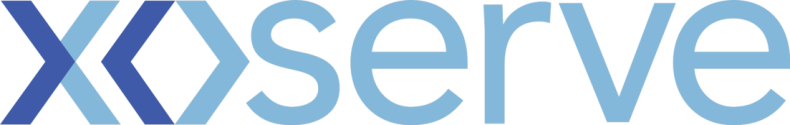 DSC Change ProposalChange Reference Number:  XRN (4626.2)Customers to fill out all of the information in this colourXoserve to fill out all of the information in this colour Please send the completed forms to: box.xoserve.portfoliooffice@xoserve.comDocument Version HistoryTemplate Version HistorySection A1: General DetailsSection A1: General DetailsSection A1: General DetailsChange TitleProvision of an alternative Consumer Enquiry Service (Mnumber) - PHASE TWO Non-Web Portal ImplementationProvision of an alternative Consumer Enquiry Service (Mnumber) - PHASE TWO Non-Web Portal ImplementationDate Raised09/03/201809/03/2018Sponsor OrganisationXoserveXoserveSponsor NameDave AckersDave AckersSponsor Contact DetailsDave.j.Ackers@xoserve.comDave.j.Ackers@xoserve.comXoserve Contact NameEmma SmithEmma SmithXoserve Contact Details Emma.smith@xoserve.comEmma.smith@xoserve.comChange StatusProposal / With DSG / Out for review / Voting / Approved or RejectedProposal / With DSG / Out for review / Voting / Approved or RejectedSection A2: Impacted PartiesSection A2: Impacted PartiesSection A2: Impacted PartiesCustomer Class(es) Shipper National Grid Transmission Distribution Network Operator IGT Shipper National Grid Transmission Distribution Network Operator IGTSection A3: Proposer Requirements / Final (redlined) ChangeSection A3: Proposer Requirements / Final (redlined) ChangeSection A3: Proposer Requirements / Final (redlined) ChangeCurrently, Xoserve operates a telephone service which consumers call to find out the MPRN and Gas Supplier for their property, or a property which they’re moving into. This Change is to assess options and provide an alternative service for Mnumber and GT ID which can be expanded to Electricity MPAN in the future. Benefits of an alternative service will result in reduced running costs for our customers and an improved experience for consumers who use the service. Changing the service will require significant stakeholder engagement with Networks, iGT’s and Shippers. The target implementation date of the provision of an alternative service should be summer 2018, with full transition away from the existing service to be complete by 31st March 2019. Currently, Xoserve operates a telephone service which consumers call to find out the MPRN and Gas Supplier for their property, or a property which they’re moving into. This Change is to assess options and provide an alternative service for Mnumber and GT ID which can be expanded to Electricity MPAN in the future. Benefits of an alternative service will result in reduced running costs for our customers and an improved experience for consumers who use the service. Changing the service will require significant stakeholder engagement with Networks, iGT’s and Shippers. The target implementation date of the provision of an alternative service should be summer 2018, with full transition away from the existing service to be complete by 31st March 2019. Currently, Xoserve operates a telephone service which consumers call to find out the MPRN and Gas Supplier for their property, or a property which they’re moving into. This Change is to assess options and provide an alternative service for Mnumber and GT ID which can be expanded to Electricity MPAN in the future. Benefits of an alternative service will result in reduced running costs for our customers and an improved experience for consumers who use the service. Changing the service will require significant stakeholder engagement with Networks, iGT’s and Shippers. The target implementation date of the provision of an alternative service should be summer 2018, with full transition away from the existing service to be complete by 31st March 2019. Proposed Release (Feb/Jun/Nov/Minor)01/ 08/201801/ 08/2018Proposed Consultation Period  10 Working Days 20 Working Days 30 Working daysOther: 10 Working Days 20 Working Days 30 Working daysOther:Section A4: Benefits and Justification Section A4: Benefits and Justification Section A4: Benefits and Justification Benefit DescriptionWhat, if any, are the tangible benefits of introducing this change? What, if any, are the intangible benefits of introducing this change?Benefit DescriptionWhat, if any, are the tangible benefits of introducing this change? What, if any, are the intangible benefits of introducing this change?Benefits of an alternative service will result in reduced running costs for our customers and an improved experience for consumers who use the service.

Benefit Realisation When are the benefits of the change likely to be realised?Benefit Realisation When are the benefits of the change likely to be realised?Changing the service will require significant stakeholder engagement with Networks, iGT’s and Shippers.Benefit Dependencies Please detail any dependencies that would be outside the scope of the change, this could be reliance on another delivery, reliance on some other event that the projects has not got direct control of.Benefit Dependencies Please detail any dependencies that would be outside the scope of the change, this could be reliance on another delivery, reliance on some other event that the projects has not got direct control of.Section A5: Final Delivery Sub-Group (DSG) RecommendationsSection A5: Final Delivery Sub-Group (DSG) RecommendationsSection A5: Final Delivery Sub-Group (DSG) RecommendationsUntil a final decision is achieved, please refer to section C of the form.Until a final decision is achieved, please refer to section C of the form.Until a final decision is achieved, please refer to section C of the form.Final DSG RecommendationApprove / Reject / DeferApprove / Reject / DeferDSG Recommended ReleaseRelease X: Feb/Jun/Nov XX or Adhoc DD/MM/YYYYRelease X: Feb/Jun/Nov XX or Adhoc DD/MM/YYYYSection A6: FundingSection A6: FundingSection A6: FundingFunding Classes  Shipper                                                             XX%   National Grid Transmission                             XX%   Distribution Network Operator                         100%   IGT                                                                   XX%                                                                           Shipper                                                             XX%   National Grid Transmission                             XX%   Distribution Network Operator                         100%   IGT                                                                   XX%                                                                          Service Line(s)ASGT-NCSA16-06 (Service Area 16: Provision of supply pointinformation services and other services required to be provided under condition of the GT Licence)ASGT-NCSA16-06 (Service Area 16: Provision of supply pointinformation services and other services required to be provided under condition of the GT Licence)ROM or funding details Funding Comments Section A7: ChMC Recommendation Section A7: ChMC Recommendation Section A7: ChMC Recommendation Change Status Approve – Issue to DSG Defer – Issue for review Reject Approve – Issue to DSG Defer – Issue for review RejectIndustry Consultation 10 Working Days 20 Working Days 30 Working daysOther: 10 Working Days 20 Working Days 30 Working daysOther:Expected date of receipt for responses (to Xoserve)XX/XX/XXXXXX/XX/XXXXDSC ConsultationDSC ConsultationDSC ConsultationIssued Yes No Yes NoDate IssuedComms Ref(s)Number of ResponsesSection A8: DSC Voting OutcomeSection A8: DSC Voting OutcomeSection A8: DSC Voting OutcomeSolution Voting   Shipper                                      Approve / Reject / NA / Abstain  National Grid Transmission       Approve / Reject / NA / Abstain	  Distribution Network Operator   Approve / Reject / NA / Abstain  IGT                                             Approve / Reject / NA / Abstain   Shipper                                      Approve / Reject / NA / Abstain  National Grid Transmission       Approve / Reject / NA / Abstain	  Distribution Network Operator   Approve / Reject / NA / Abstain  IGT                                             Approve / Reject / NA / Abstain Meeting Date XX/XX/XXXXXX/XX/XXXXRelease DateRelease X: Feb / Jun / Nov XX or Adhoc DD/MM/YYYY or NARelease X: Feb / Jun / Nov XX or Adhoc DD/MM/YYYY or NAOverall Outcome Approved for Release X / Rejected Approved for Release X / Rejected VersionStatusDateAuthor(s)Summary of ChangesVersionStatusDateAuthor(s)Summary of Changes3.0Approved17/07/18Emma SmithTemplate approved at ChMC on 11th July4.0Approved07/09/18Emma SmithMinor wording amendments and additional customer group impact within Appendix 1